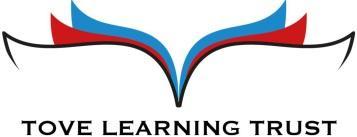 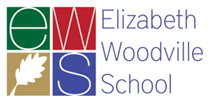 Elizabeth Woodville School we believe that:We are all different, and we all have the potential to achieveWe achieve more when we work togetherWe have the right to feel safe and to enjoy our learningBecause of our beliefs we hold high value on the qualities of: Ambition – setting challenging goals to work towardsConfidence – having the belief in our potential to achieve these goalsCuriosity – demonstrating intellectual enquiry and asking questionsLeadership – influencing others to make positive changesRespect – having due regard for the feelings of others and for the environmentWe aim to provide a curriculum that meets the needs of different groups of students through a structure which fosters variation in the curriculum balance as well as a framework which enriches students’ experiences. The curriculum is designed with a sense of purpose and direction to support a life-long love of learning and prepare all of our students to be confident 21st Century global citizens.PRINCIPLESA school curriculum, in the broadest sense, should aim to:meet the individual’s learning needsencourage learners to manage their own learning through providing support and challengeencourage independent learning and an a love of life-long learningenable learners to make informed choicesprovide equal opportunities for all, regardless of age, ability, gender, ethnicity or backgroundinclude a range of assessment practices and an evaluation of students’ achievement in order to set future goalssupport learners to achieve the highest possible standardsacknowledge students’ different starting points and rates of progressnot only be about individual subjects, but about a student’s whole programme of studybe about relationships, respect, caring and valuing individualsprovide additional support for any group or individual with specific learning needs.The curriculum should develop skills, knowledge and understanding in all learners and encourage theholistic development of every individual studentCHARACTERISTICS OF THE CURRICULUMThe characteristics that identify a successful curriculum are breadth, balance, relevance and differentiation. Continuity, progression and coherence in the learning experience can only be achieved by ensuring that the curriculum is equally available to all.BreadthStudents need a broad range of experiences which ensure that they are able and confident:to communicate effectively with othersto make informed choicesto gain an understanding of the world of workThe curriculum is broader than the formal timetable of subjects, despite this being the main mode of delivery.BalanceThe curriculum should meet the individual interests, aptitudes, abilities and development of each student. The balance of the curriculum may not be the same for each student. Balance should be sought in order to create the widest range of opportunities for each learner.The Personal, Social and Health Education (PSHE) programme is delivered by form tutors during form time in the mornings in all year groups and by teachers in a weekly timetabled lesson for KS3 (Y7 & 8) following National Baccalaureate programme of study. In addition to offering breadth in terms of areas of experience, the school acknowledges the need to provide a balance of teaching styles and learning opportunities. This combination of breadth of subjects and variety of facilitated learning opportunities encourages students to develop their capabilities as learners.RelevanceEach student should see the curriculum as being relevant to both present needs and future aspirations. The curriculum provides knowledge and understanding. It also focuses on the skills and qualities required for successful participation in a 21st global society. The school aims to engage the interest and motivation of students and encourages a broad view of education as a life-long learning experience.DifferentiationAll students require a curriculum which is differentiated according to their individual abilities, interests, aptitudes, special educational needs and stages of development.The school is committed to accessing and using a wide range of information about student levels of achievement, to guide the development of learning experiences at an appropriate level. All form groups are mixed ability. Learning Leaders, in consultation with Senior Leaders, decide on appropriate student groupings in subject areas and this results in a mix of set and mixed ability groups for most students.Continuity and ProgressionStudents succeed best when their learning experiences are related to previous achievement. The factors that lead to a continuous and progressive curriculum for each student are:a clear framework for the whole curriculuma curriculum that is composed of related experiences, including knowledge, skills and understandingeffective strategies for assessment of all aspects of students’ developmentliaison between phases of education, which seeks to ensure continuity and progressionpartnership between school and homeThe school is committed to building on the progress made by students at Key Stage 2. Staff aim to make use of student performance data and information collected through liaison with feeder schools.Learning is seen as a life-long process and every effort is made to prepare students for the next stage of their education. Careers guidance and Citizenship are key aspects of the Personal, Social and Health Education (PSHE) programme.CoherenceElizabeth Woodville School aims to provide students with a coherent curriculum. Departments develop and regularly review schemes of work that reflect progressive learning experiences, as well as national changes. The intention is to provide clear learning objectives linked to individuals’ needs and abilities. There is a programme of extra-curricular activities which offer opportunities for students to gain wider experiences.THE CURRICULUM IN YEARS 7 and 8 (2020-21)Aims at KS3To create a structure which increases the degree of personalised learningTo create a greater sense of purpose for students linking their course of study to broad pathways and through demonstrating the relevance of what they learn and how they learnTo improve the learning skills of all studentsTo prepare them fully so they are ‘KS4 Ready’(One hour lessons. Number per week)  Some subjects are taught in tutor groups and others are in sets.THE CURRICULUM IN YEARS 9, 10 AND 11 (2020-21)Aims at KS4To maximize examination successTo establish skills and knowledge for successful post-16 studyTo ensure that all students at EWS are socially responsible and aware in preparation for their post-16 pathway*A range of student chosen options start in Year 9.THE CURRICULUM IN YEARS 12 AND 13 (2020-21)In Years 12 and 13 there are four option blocks from which advanced courses can be chosen. The structure is shown below. Advanced level subjects are normally allocated 4 hours a week in Year 12 and Year 13.Curriculum Plan for Year 12In addition to the above, all students attend one lesson of PSHE per week. We also provide Core Maths, EPQ and lessons for a small number of our post-16 students that do not achieve a good pass in either English or Mathematics at GCSE.Curriculum Plan for Year 13In addition to the above, all students attend one lesson of PSHE per week.Elizabeth Woodville SchoolElizabeth Woodville SchoolPolicy Name:Curriculum PolicyOwner:Deputy HeadteacherStatutory:YesDate Ratified:By Governing Body November 2020Review date:November 2021Year 7Year 8English33Maths33Science33History22Geography22RS11MFL22Music11Drama11PE/Wellbeing33IT11DT/Art/Food33Totals2525Year 9Year 10Year 11English444Maths444Science344Gg/Hi233Opt 1*333Opt 2*333Opt 3* 333PE211Enrichment1TOTAL252525Block ABlock BBlock CBlock DApplied BusinessSociologyApplied BusinessPsychologyEnglishMathematicsSociologyProduct DesignGeographyPhilosophy & EthicsBiologyChemistryITHealth and Social CareSports ScienceHistoryPsychologyEnglish LiteratureFinanceFine ArtPhotographyBlock ABlock BBlock CApplied BusinessEnglishChemistryHistoryGeographyEnglish LiteratureITApplied BusinessPsychologyMathematicsFinanceFinancePsychologySociologyHealth and Social CareSociologyBiologyPhilosophy & EthicsSports Science